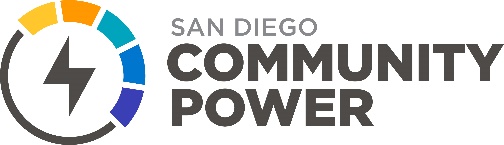 AGENDARegular Meeting of the Board of Directors ofSan Diego Community Power (SDCP)February 25, 20215:00 p.m. Due to the public health orders and guidelines in California and in accordance with the Governor’s Executive Orders N-25-20 and N-29-20, there will be no location for in-person attendance. SDCP is providing alternatives to in-person attendance for viewing and participating in the meeting. Further details are below.Note: Any member of the public may provide comments to the SDCP Board of Directors on any agenda item. When providing comments to the Board, it is requested that you provide your name and city of residence for the record.  Commenters are requested to address their comments to the Board as a whole through the Chair. Comments may be provided in one of the following manners:Providing Oral Comments During Meeting. To provide comments during the meeting, join the Zoom meeting by computer, mobile phone, or dial-in number.  On Zoom video conference by computer or mobile phone, use the “Raise Hand” feature. This will notify the moderator that you wish to speak during a specific item on the agenda or during non-agenda Public Comment. Members of the public will not be shown on video but will be able to speak when called upon. If joining the meeting using the Zoom dial-in number, you can raise your hand by pressing *9. Comments will be limited to three (3) minutes.Written Comments. Written public comments must be submitted prior to the start of the meeting by using this (web form). Indicate a specific agenda item when submitting your comment. All written comments received prior to the meeting will be provided to the Board members in writing. In the discretion of the Chair, the first ten (10) submitted comments shall be stated into the record of the meeting. Comments read at the meeting will be limited to the first 400 words. Comments received after the start of the meeting will be collected, sent to the Board members in writing, and be part of the public record.If you have anything that you wish to be distributed to the Board, please provide it via info@sdcommunitypower.org, who will distribute the information to the Members. The public may participate using the following remote options:Teleconference Meeting Webinarhttps://zoom.us/j/94794075133 Telephone (Audio Only) (669) 900-6833 or (346) 248-7799  | Webinar ID: 947 9407 5133WelcomeCall to OrderPledge of Allegiance Roll CallItems to be Added, Withdrawn, or Reordered on the AgendaPublic CommentsOpportunity for members of the public to address the Board on any items not on the agenda but within the jurisdiction of the Board.  Members of the public may use the web form noted above to provide a comment or request to speak.Consent CalendarAll matters are approved by one motion without discussion unless a member of the Board of Directors requests a specific item to be removed from the Consent Agenda for discussion. A member of the public may use the web form noted above to comment on any item on the Consent Calendar.Approval of the minutes of the Special Meeting and Regular Meeting of the Board of Directors of San Diego Community Power held on January 15 and January 28, 2021, respectively. Treasurer’s ReportREGULAR AGENDAThe following items call for discussion or action by the Board of Directors. The Board may discuss and/or take action on any item listed below if the Board is so inclined.Operations and Administration Report from the Interim Chief Executive Officer Receive and file staff presentation: The presentation will discuss how operations will change within each functional area of SDCP as we move into the Phase 1 delivery stage of operations.Committee ReportsRecommendation: Receive and file update from the Community Advisory Committee.  Director CommentsBoard Members may briefly provide information to other members of the Board and the public, ask questions of staff, request an item to be placed on a future agenda, or report on conferences, events, or activities related to SDCP business. There is to be no discussion or action taken on comments made by Directors unless authorized by law.Reports by Management and General CounselSDCP Management and General Counsel may briefly provide information to the Board and the public. The Board may engage in discussion if the specific subject matter of the report is identified below, but the Board may not take any action other than to place the matter on a future agenda. Otherwise, there is to be no discussion or action taken unless authorized by law.  ADJOURNMENTCompliance with the Americans with Disabilities ActSDCP Board of Directors meetings comply with the protections and prohibitions of the Americans with Disabilities Act. Individuals with a disability who require a modification or accommodation, including auxiliary aids or services, in order to participate in the public meeting may contact (888) 382-0169 or info@sdcommunitypower.org. Requests for disability-related modifications or accommodations require different lead times and should be provided at least 72-hours in advance of the public meeting.   Availability of Board DocumentsCopies of the agenda and agenda packet are available at https://sdcommunitypower.org/resources/meeting-notes/. Late-arriving documents related to a Board meeting item which are distributed to a majority of the Members prior to or during the Board meeting are available for public review as required by law. Previously, public records were available for inspection at the City of San Diego Sustainability Department, located at 1200 Third Ave., Suite 1800, San Diego, CA 92101. However, due to the Governor’s Executive Orders N-25-20 and N-29-20 and the need for social distancing, in-person inspection is now suspended. Public records, including agenda-related documents, can instead be requested electronically at info@sdcommunitypower.org or by mail to SDCP, 815 E Street, Suite 12716, San Diego, CA 92112. The documents may also be posted at the above website.